На основу члана 60. Закона о јавним набавкама („Службени гласник РС”, број 124/12, 14/15 и 68/15), Министарство за рад, запошљавање, борачка и социјална питања, Немањина 22-26, Београд, упућује:ПОЗИВ ЗА ПОДНОШЕЊЕ ПОНУДAНаручилац: Министарство за рад, запошљавање, борачка и социјална питањаАдреса наручиоца: Београд, Немањина 22-26Интернет страница наручиоца: www.minrzs.gov.rs Врста наручиоца: Орган државне управеВрста поступка јавне набавке: Предметна јавна набавка се спроводи у поступку јавне набавке мале вредности у складу са Законом и подзаконским актима којима се уређују јавне набавкеВрста предмета јавне набавке: УслугеШифра и назив из ОРН:  92111260 - Продукција информативних видео снимакаБрој и назив јавне набавке: ЈН 11/2020  - Услуге видео снимања и монтаже са догађаја Процењена вредност јавне набавке: 1.000.000,00 динара, без ПДВНачин преузимања конкурсне документације, односно интернет адреса где је конкурсна документација доступна:Портал Управе за јавне набавке: www.ujn.gov.rs  као и на интернет адреси Наручиоца: www.minrzs.gov.rsАдреса и интернет адреса државног органа или организације, односно органа или службе територијалне аутономије или локалне самоуправе где се могу благовремено добити исправни подаци о пореским обавезама, заштити животне средине, заштити при запошљавању, условима рада и сл:Министарство финансија www.mfin.gov.rs, Министарство пољопривреде и заштите животне средине www.mpzzs.gov.rs, Агенција за заштиту животне средине www.sepa.gov.rs, Министарство за рад, запошљавање, борачка и социјална питања www.minrzs.gov.rsНачин и рок подношења пoнуде: Понуђач понуду подноси непосредно преко писарнице Управе за заједничке послове републичких органа или путем поште у затвореној коверти или кутији, затворену на начин да се приликом отварања понуда може са сигурношћу утврдити да се први пут отвара. На полеђини коверте или на кутији навести назив и адресу понуђача. У случају  да понуду подноси група понуђача, на коверти је потребно назначити да се ради о групи понуђача и навести називе и адресу свих учесника у заједничкој понуди. Понуду доставити на адресу: Министарство за рад, запошљавање, борачка и социјална питањаНемањина 22-26,11 000 Београд,са назнаком: ,,Понуда за јавну набавку - Услуге видео снимања и монтаже са догађаја, ЈН 11/2020, - НЕ ОТВАРАТИ”. Понуда се сматра благовременом уколико је примљена од стране наручиоца до 11. марта 2020. године до 13:00 часова. Отварање понуда обавиће се истог дана 11. марта 2020 године. у 13:30 минута на адреси: Министарство за рад, запошљавање, борачка и социјална питања, Немањина 22-26, Београд, спрат V, крило Ц, канцеларија 14. Услови под којим представници понуђача могу учествовати у поступку отварања понуда: Представник понуђача који је поднео понуду пре почетка поступка, мора предати комисији посебно писано овлашћење за присуство у поступку отварања понуда, оверено и потписано од стране законског заступника понуђача.Рок за доношење одлуке о додели уговора: десет дана од дана отварања понуда;Лице за контакт: Богољуб Станковић, Е - mail: bogoljub.stankovic@minrzs.gov.rsБрој: 404-02-34/3/2020-22Датум: 02.03.2020. годинeНемањина 22-26Б е о г р а д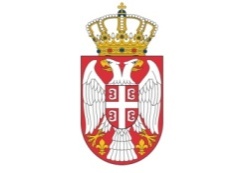 